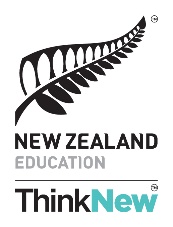 Program for Prime Minister Latin American Scholarships*1 Undergraduate students who seek to take classes in the School of Medicine must be authorized by this School.Students who seek to take courses in the Postgraduate programs of the School of Management must be previously authorized by this School.Name of Institution Universidad de los AndesType of institutionPrivate (non for profit) UniversityLocation (city and country)Bogotá, ColombiaName of the course/program Academic Exchange SemesterSpanish coursesObjective of the programEnrich the cultural and academic exchangeSeeks to provide students the abilities to communicate, while involving them in a critical reflection on the different social and cultural practices of Colombia.Content (courses list)The student can take any class from our academic programs (undergraduate and Postgraduate)*1http://catalogo.uniandes.edu.co/es-ES/2016/CatalogoSpanish courses:https://ele.uniandes.edu.co/Course start and end datesExchange semester:1st semester (Spring semester): January-May2nd semester (Fall semester): August-DecemberSpanish courses are available throughout the year check the following link for courses: https://ele.uniandes.edu.co/index.php/cursos/modalidades-de-estudioCourse costs (enrollment, tuition, materials, etc)Exchange students must pay according to the amount of credits or courses they take:Undergraduate  one course approximately $900USD.Postgraduate each School has their own values for their courses according to the credits, please check the school’s informationSpanish courses approximately $700USD.Course delivery language (if not English, then level of Spanish or Portuguese required)For Exchange students, preferably  Spanish proficiency level B2 according to DELE examSome courses are taught in English. Please check this offer for 2017-1English coursesEntry requirementsStudents staying less than 180 days must have an invitation letter from the University and PIP stamp in their passport.Students staying more than 180 day must have a student visa.Accommodation options and costsWebsiteVisiting students: Information for exchange studentsSpanish courses: https://ele.uniandes.edu.co/index.php/cursos/modalidades-de-estudiohttps://internationalstudents.uniandes.edu.coContact person and email for further information and/or enrolmentYadira MogollónHead of Mobility, Office of International AffairsOiamobility@uniandes.edu.co